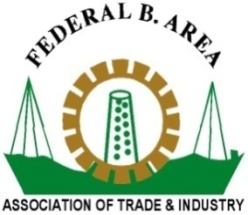 FEDERAL B. AREA ASSOCIATION OF TRADE & INDUSTRY       (Registered under Section 3 of the Trade Organisations Ordinance 2007)              Affiliated with the Karachi Chamber of Commerce & IndustryCIRCULAR TO MEMBERS # 45November 6, 2015To:		All Members Of The AssociationSTRUCTURAL STABILITY OF FACTORY BUILDINGSIn the wake of the tragic incident of the 4-story factory collapse in the Sunder Industrial Area, Lahore, due to structural weakness of the factory building and shuttering failure, it is advised that all members/owners of factory buildings in Federal B. Industrial Area should in their own interest have their factory buildings' strength evaluated by a Structural Engineer of repute and obtain a certificate of safety of the building.Further, whenever additional construction is carried out and preparation of shuttering for pouring concrete slab is under way it should be ensured that work in lower floors is stopped and proper arrangements made for the safety of the workers in conformance with the applicable Building Laws in force.M. Abdullah AbidPresident